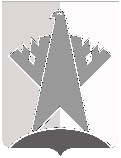 ДУМА СУРГУТСКОГО РАЙОНАХанты-Мансийского автономного округа - ЮгрыРЕШЕНИЕ«22» сентября 2021 года                                                                                                  № 1191-нпа       г. СургутВ соответствии со статьёй 138 Бюджетного кодекса Российской Федерации, статьёй 6 Закона Ханты-Мансийского автономного округа – Югры от 10 
ноября 2008 года № 132-оз «О межбюджетных отношениях в Ханты-Мансийском автономном округе – Югре»Дума Сургутского района решила:Согласовать полную замену дотации на выравнивание бюджетной обеспеченности муниципальных районов (городских округов) на 2022 год в сумме 40 480,1 тыс. рублей, на 2023 год в сумме 34 009,7 тыс. рублей, на 2024 год в сумме 35 553,3 тыс. рублей дополнительным нормативом отчислений от налога на доходы физических лиц в бюджет муниципального образования Сургутский район в размере 0,27 процента на 2022 год, в размере 0,22 процента на 2023 год, в размере 0,22 процента на 2024 год.Признать утратившим силу решение Думы Сургутского района от 29 сентября 2020 года № 983-нпа «О согласовании полной замены дотации на выравнивание бюджетной обеспеченности муниципальных районов (городских округов) дополнительным нормативом отчислений от налога на доходы физических лиц на 2021 год и на плановый период 2022 и 2023 годов».Решение вступает в силу после его официального опубликования (обнародования), но не ранее 01 января 2022 года.О согласовании полной замены дотации на выравнивание бюджетной обеспеченности муниципальных районов (городских округов) дополнительным нормативом отчислений от налога на доходы физических лиц на 2022 год и на плановый период 2023 и 2024 годовПредседатель Думы Сургутского районаА.П. Сименяк«22» сентября 2021 годаГлава Сургутского районаА.А. Трубецкой«22» сентября 2021 года